April 2018  	Contact Maxine 07450 206312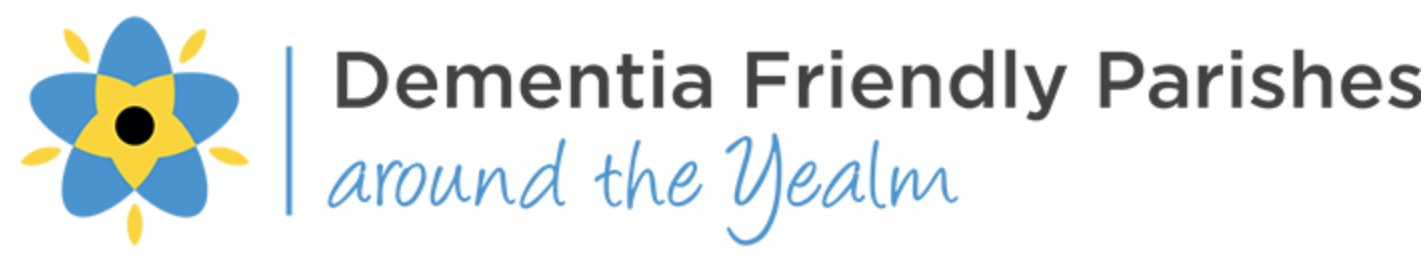 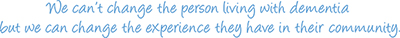 Sunday1Monday2Tuesday3Gentle Exercise 11.30 – 12.30 Venn Court Brixton £4.00Wednesday4Walking Group Wembury 10.30am – 12.30pm followed by tea/coffee.  Meet in car  park at end of Barton CloseThursday5Shared Reading Group 10.30-12noon Yealmpton Parish RoomFriday6Saturday7Sunday8Monday9Tuesday10Gentle Exercise 11.30 – 12.30 Venn Court Brixton £4.00Wednesday11Walking Group Wembury 10.30am – 12.30pm followed by tea/coffee.  Meet in car  park at end of Barton CloseThursday12Shared Reading Group 10.30-12noon Yealmpton Parish RoomFriday13Saturday14Sunday15Monday16Hobby Tree 10.30am – 12.30pm Yealmpton Community CentreTuesday17Gentle Exercise 11.30 – 12.30 Venn Court Brixton £4.00Wednesday18Walking Group Wembury 10.30am – 12.30pm followed by tea/coffee.  Meet in car  park at end of Barton CloseThursday19Shared Reading Group 10.30-12noon Yealmpton Parish RoomFriday20Tea at Kitley House Hotel 3.00pm – 4.30pm  £2.50Saturday21Sunday22Monday23Tuesday24Gentle Exercise 11.30 – 12.30 Venn Court Brixton £4.00Wednesday 25Walking Group Wembury 10.30am – 12.30pm followed by tea/coffee.  Meet in car  park at end of Barton CloseThursday26Shared Reading Group 10.30-12noon Yealmpton Parish RoomFriday27Singing Along at Brixton Community Rooms  2.00pm – 3.30pmSaturday28Sunday29Monday30